Согласовано Глава администрации                                          Приложение к Критовского  сельсовета                                                 Постановлению администрации ___________ Тарасов С.А.                                             Боготольского района«____»___________2013г.                                               от «29» апреля 2013 № 314-пСхема границ прилегающих территорий, к железнодорожному вокзалуст. Вагино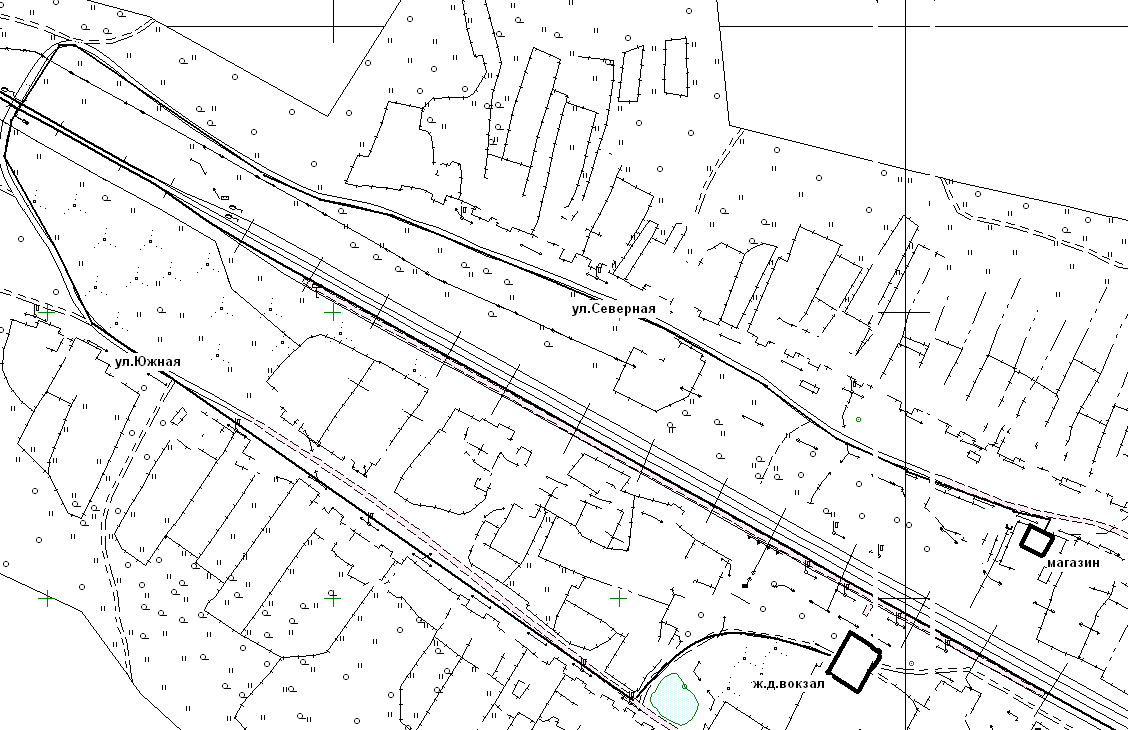 Стационарная  торговая точка:Магазин   по адресу: п. Вагино, ул.Северная,13Расстояние по  пешеходным  дорожкам  через  железнодорожный  переезд от  выхода  из  здания  железнодорожного вокзала  до  магазина составляет  1670 метров. Никифорова Наталья Витальевна  8(39157)2-31-78